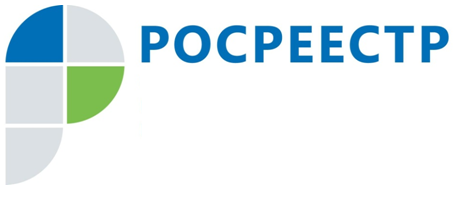 Управление Росреестра по Тульской области рекомендует ознакомиться с рейтингом кадастровых инженеров перед заключением договора на выполнение кадастровых работУправление Росреестра по Тульской области подготовило рейтинг кадастровых инженеров, осуществляющих свою деятельность на территории Тульской области. Оценка эффективности кадастровых инженеров сформирована по такому показателю, как доля принятых решений о приостановлении в кадастровом учете от объема поданных кадастровым инженером документов за февраль 2018 года.Согласно п.1 ст. 36 Федерального закона от 24.07.2007 № 221-ФЗ «О кадастровой деятельности» по договору подряда на выполнение кадастровых работ кадастровый инженер обязуется обеспечить выполнение кадастровых работ по заданию заказчика этих работ и передать ему документы, подготовленные в результате выполнения этих работ, а заказчик этих работ обязуется принять указанные документы и оплатить выполненные кадастровые работы.Объем подлежащих выполнению кадастровых работ определяется заказчиком кадастровых работ. Цена подлежащих выполнению кадастровых работ определяется сторонами договора подряда на выполнение кадастровых работ путем составления твердой сметы.Результатом кадастровых работ кадастрового инженера - индивидуального предпринимателя или работника юридического лица является межевой план, технический план или акт обследования.Управление Росреестра по Тульской области рекомендует ознакомиться с рейтингом кадастровых инженеров перед заключением договора на выполнение кадастровых работ. Благодаря данному рейтингу граждане заочно могут составить представление о результатах профессиональной деятельности специалиста и снизить свои риски.№ п.п.ФИОНомер аттестатаКоличество приостановокОбщее количество заявленийдоля приостановок1Абдуллаев Рамин Гасрет Оглы71-15-3960102Аверьянов Александр Евгеньевич71-11-15422293Алдошкин Константин Сергеевич71-13-33503404Алексеева Мария Владимировна71-10-6802005Алтынов Вячеслав Игоревич71-14-37218136Алякин Вадим Сергеевич71-15-405111007Аляшева Елена Александровна71-11-980208Андреева Наталья Юрьевна71-14-3910209Анисимова Светлана Ивановна71-12-2712121710Аносов Борис Георгиевич71-11-186016011Антонов Виктор Алексеевич71-11-18905012Антонова Елена Алексеевна71-10-11101013Арон Марина Ильинична71-10-2010014Ачкасов Николай Алексеевич71-11-232066015Бакин Александр Владимирович71-15-41801016Баландин Сергей Павлович71-11-235125017Барабанова Ирина Владимировна71-15-429121518Барабанова Наталья Владимировна71-11-13003019Барулина Ольга Владимировна71-13-35103020Бахотский Денис Сергеевич57-10-5236721Бахотский Максим Сергеевич57-11-57172122Беляков Андрей Сергеевич71-15-399191123Берендеева Дина Раисовна71-10-47245024Бибеа Екатерина Юрьевна71-11-16104025Бибеа Роман Владимирович71-11-16005026Бизина Ольга Анатольевна71-10-75122527Бобер Сергей Антонович71-11-192114728Бобылёва Анастасия Сергеевна77-15-21003029Бондаренко Дмитрий Сергеевич36-16-7461110030Бреева Елена Александровна71-11-217113831Бударин Александр Николаевич71-15-392191132Бударина Валентина Викторовна71-12-2595108533Бурашников Виктор Александрович71-11-1502121734Бурмистрова Ольга Анатольевна71-11-190225835Быстримович Оксана Альбертовна71-15-4064172436Васильева Марина Викторовна71-10-326331837Васильков Игорь Михайлович71-10-7901038Вашунин Евгений Николаевич71-11-2315511039Вишневская Ирина Анатольевна71-13-33212512440Вишнякова Олеся Евгеньевна71-12-305250441Власова Татьяна Юрьевна71-15-397233642Воинцев Игорь Николаевич71-11-2452151343Войнова Оксана Сергеевна77-15-18501044Волкова Елена Юрьевна71-11-20807045Волкова Ольга Александровна71-12-294272946Воробьёв Антон Евгеньевич71-16-475243547Гаврилов Владимир Викторович71-13-317010048Гайнулова Татьяна Александровна71-11-9911741549Гладкова Надежда Борисовна71-11-9001050Глазунова Елена Евгеньевна71-14-36212512451Глистин Сергей Федорович71-11-137121552Грачева Марина Валентиновна71-11-177171453Грачев Сергей Александрович71-11-176125054Греков Евгений Васильевич67-11-015801055Гречишкина Виктория Вячеславовна71-12-300017056Грибкова Татьяна Владимировна71-15-412128457Григорьев Андрей Николаевич71-11-23405058Григорьев Роман Николаевич71-11-23307059Грильборцер Нина Андреевна71-10-3004060Гриценко Елена Олеговна71-11-111161211361Губина Наталья Алексеевна36-16-75107062Гулькина Ольга Викторовна71-11-252019063Гуреева Елена Анатольевна71-10-63211464Гусева Анна Вячеславовна71-10-586371665Гусейнов Валерий Олегович57-16-215171466Данилова Светлана Евгеньевна71-10-692151367Дацко Ольга Сергеевна71-10-363132368Дворниченко Татьяна Николаевна71-15-394115769Демьянов Павел Алексеевич71-11-144357570Дергачева Елена Викторовна71-10-66114771Дешко Дмитрий Михайлович71-13-323152072Дрожжева Надежда Николаевна71-14-35909073Дроц Оксана Викторовна40-10-31017074Дроц Сергей Евгеньевич40-10-3008075Дубровина Нина Вячеславовна71-10-26245076Дубская Мария Владимировна71-14-382010077Дьяков Игорь Николаевич71-11-222127478Евдокимова Ольга Владимировна71-14-373016079Елисеева Юлия Владимировна40-10-15152080Елисеенкова Екатерина Викторовна77-16-17901081Ерохин Антон Андреевич71-15-447171482Ерошкин Алексей Владимирович71-11-243011083Ефименко Сергей Валериевич71-16-4771101084Жданова Марина Николаевна71-15-41901085Журавлева Елена Александровна71-14-38105086Зайвый Виталий Викторович71-10-801087Зайвый Димитрий Витальевич71-10-114113688Зайцева Анастасия Николаевна71-15-439025089Заплутанов Сергей Евгеньевич71-10-151110090Захарова Любовь Викторовна71-13-345494491Звездин Анатолий Юрьевич71-13-312118692Згурский Евгений Павлович71-16-4796581093Зименков Алексей Викторович71-11-147223994Золотухин Андрей Андреевич71-10-1205095Золотухина Юлия Юрьевна71-15-4452211096Зотов Максим Владимирович71-14-3894331297Зотов Петр Вячеславович71-11-141239598Ильменский Илья Валерьевич71-13-30906099Истратова Елена Владимировна71-11-195010100Казарин Андрей Николаевич71-16-48061833101Кайнов Алексей Михайлович71-11-2361425102Калашников Владимир Александрович71-12-284020103Камышная Светлана Владимировна71-10-1821217104Каретников Алексей Вячеславович71-11-212060105Каретникова Татьяна Вячеславовна71-10-443407,5106Карпович Галина Владимировна77-11-58911100107Карташова Валентина Игоревна71-15-4371166108Карташова Светлана Анатольевна71-10-130130109Касатин Сергей Сергеевич62-11-203010110Кваша Сергей Игоревич71-16-4670150111Киндеева Татьяна Владимировна71-12-2894488112Киселёва Наталья Анатольевна71-12-2971254113Кислякова Анастасия Александровна77-13-380010114Ковальчук Татьяна Сергеевна71-16-4811195115Койнова Татьяна Николаевна71-12-274010116Колодницкий Андрей Михайлович71-12-270010117Комаров Александр Юрьевич71-15-4044459118Кондратенко Татьяна Викторовна71-11-255070119Кондрашова Валентина Станиславовна76-16-457080120Королев Сергей Викторович71-10-8153415121Косоногов Николай Игоревич71-14-3582540122Котова Софья Вячеславовна71-12-295030123Кочеткова Татьяна Олеговна71-16-452070124Кошеварова Виктория Валерьевна71-12-2981617125Крикунова Анна Александровна71-15-4301119126Крылов Александр Петрович71-10-550270127Кузиков Павел Сергеевич71-14-3762366128Куликов Алексей Александрович71-16-478020129Куликов Дмитрий Петрович71-16-4681119130Лазарев Виктор Александрович71-15-4461166131Лазарева Наталья Валерьевна71-10-591813132Ланкина Надежда Валентиновна71-14-3901303133Ларина Оксана Сергеевна71-15-410030134Латышева Маргарита Игоревна71-10-27040135Левин Алексей Михайлович32-14-197010136Леонов Владимир Петрович71-11-13132711137Лепехин Дмитрий Викторович71-10-941331138Лубенников Константин Егорович71-11-20251533139Лукьянова Наталья Борисовна40-11-91010140Лямичев Роман Олегович71-11-20521217141Малютина Ольга Алексеевна71-15-433050142Маляренко Александр Дмитриевич71-12-2752825143Маркова Светлана Владимировна71-11-10731030144Марковская Елена Алексеевна77-13-160010145Матвеева Анастасия Владимировна71-16-4582454146Матюхов Сергей Дмитриевич71-16-46151145147Медведев Алексей Вячеславович71-13-3383329148Медведев Владимир Владимирович32-16-248010149Меренкова Виктория Викторовна36-16-723010150Меркулова Галина Алексеевна71-11-2441520151Миляев Сергей Владимирович71-11-14591128152Миляева Валентина Владимировна71-12-30331421153Миронов Андрей Валерьевич71-10-40070154Миронов Сергей Юрьевич71-11-254040155Митькин Павел Владимирович71-10-78080156Михалина Татьяна Ивановна71-11-1491617157Михеева Елена Сергеевна71-11-168050158Молчанов Игорь Александрови71-15-407193259159Морозов Алексей Александрович71-10-39070160Морозова Галина Ивановна62-10-360160161Мосягина Галина Валерьевна71-11-153060162Мотина Марина Андреевна71-14-36321217163Моторин Павел Викторович71-11-13821811164Моховов Евгений Юрьевич71-14-3571383165Мурашов Андрей Николаевич71-11-17254611166Мурашов Сергей Геннадьевич71-14-383040167Мягкова Светлана Владимировна71-11-9621811168Нагорный Евгений Валерьевич71-15-440030169Некрасов Алексей Николаевич77-12-126010170Никитин Владимир Андреевич77-16-9211100171Никонорова Елена Юрьевна71-11-1270230172Нищенко Елена Михайловна71-11-1752633173Новиков Александр Сергеевич71-11-2581215174Новохатка Светлана Михайловна71-10-43050175Овинников Юрий Иванович71-11-2461425176Овчинникова Марина Владимировна71-11-2001617177Окорокова Екатерина Владимировна71-16-4623863178Ольхова Лариса Анатольевна36-14-626010179Осечкин Денис Александрович71-15-42741233180Осипенко Константин Эдуардович71-11-16421712181Панова Наталья Михайловна36-11-358050182Пантелеев Сергей Викторович71-11-2261119183Петренко Надежда Алексеевна71-10-701186184Петухов Денис Анатольевич71-11-214010185Петухов Дмитрий Анатольевич71-11-18362821186Петухова Наталья Николаевна71-10-1921217187Пешехонцев Дмитрий Анатольевич71-12-2830170188Пивцаева Яна Владимировна71-15-398010189Писков Сергей Александрович71-10-2821811190Плещенкова Ирина Владимировна36-11-396010191Положенцева Татьяна Леонтьевна71-11-97020192Понамарева Наталья Ивановна32-11-891520193Поплевина Елена Владимировна71-13-3332239194Попова Наталья Николаевна71-12-2790140195Потапов Иван Васильевич71-15-41421513196Преображенская Ирина Борисовна71-10-452540197Прозоркевич Марина Викторовна71-14-3541813198Протчев Николай Александрович71-11-179020199Протчева Любовь Николаевна71-11-180010200Прошков Владислав Викторович71-15-4481250201Прудникова Юлия Владимировна71-15-4362922202Пяткин Сергей Анатольевич71-11-18461932203Редкова Екатерина Алексеевна71-16-453070204Рейм Илья Игоревич71-15-4261425205Родин Алексей Владимирович71-10-295569206Романова Мария Сергеевна71-16-46462425207Рылеев Александр Анатольевич71-11-1424577208Саакян Гриша Мгерович71-11-1691157209Саватеева Марина Борисовна71-11-1084459210Савина Ксения Викторовна71-16-4692239211Самсонов Михаил Викторович77-11-20020212Сапроненко Елена Николаевна71-11-1990220213Сенин Сергей Юрьевич71-10-71090214Сергеева Инна Николаевна71-11-239020215Сигунова Елена Ильинична71-11-1551205216Силаева София Сергеевна71-14-3551617217Силецкий Антон Александрович77-16-11030218Сильянов Дмитрий Андреевич77-13-3281714219Скопцова Галина Борисовна71-11-921157220Скребунов Сергей Юрьевич71-13-3132714319221Соломин Евгений Евгеньевич71-13-31611010222Спирин Роман Александрович71-11-135060223Стенякин Николай Николаевич71-11-1660170224Стрельцова Елена Анатольевна71-10-89030225Сурмина Светлана Евгеньевна71-10-49050226Суслова Светлана Александровна71-13-35052520227Сухарев Денис Сергеевич71-10-3832512228Сушкина Ольга Андреевна71-16-4590130229Сычева Ольга Олеговна71-14-3861425230Тарасов Артем Анатольевич71-15-4411166231Терентьев Михаил Александрович71-12-2722922232Тишкина Татьяна Валерьевна71-16-4601916112233Толстошеев Алексей Иванович71-11-1361951234Троянский Алексей Сергеевич32-11-70010235Трусов Евгений Викторович71-10-3598111236Уткина Наталья Ивановна71-14-37032711237Федонина Марина Алексевна71-12-292050238Фельдшеров Александр Николаевич40-15-383020239Хаит Роман Маркович71-14-3840250240Хайруллин Альберт Раисович71-10-5054910241Ханина Софья Алексеевна71-10-64010242Хардикова Татьяна Николаевна71-13-3064547243Харламова Оксана Николаевна71-15-4340260244Хахаева Светлана Леонидовна71-10-1042814245Хохлов Александр Эдуардович71-12-2860140246Хрипливый Владимир Андреевич71-11-1241617247Хрипливый Дмитрий Владимирович71-11-1250110248Цинковская Елена Владимировна71-10-5262821249Черевко Евгения Владиславовна57-15-194010250Чермошанская Юлия Викторовна71-10-2421020251Черников Вадим Иванович71-11-12031030252Чернышова Ольга Валерьевна71-13-322010253Четвериков Вадим Олегович71-13-32171937254Чечеткина Татьяна Тимофеевна71-10-531234255Чудновцев Александр Владимирович71-11-203080256Чукина Юлия Геннадьевна71-12-2992450257Шаховцева Елена Аркадьевна71-10-311195258Шелковникова Людмила Дмитриевна71-12-262010259Шидловская Ольга Викторовна71-11-13352025260Шилин Максим Михайлович71-14-36621118261Ширяев Геннадий Константинович71-11-221050262Шмарова Людмила Николаевна57-11-7811100263Шувалов Владимир Алексеевич71-11-185040264Шулепов Кирилл Дмитриевич71-16-4762277265Шутка Сергей Иванович71-10-2131225266Щедров Максим Александрович71-15-4420130267Щедрова Елена Аркадьевна71-11-1581522268Юлина Ольга Александровна71-10-201274269Юрова Ангелина Андреевна71-14-371020270Якушин Александр Александрович40-11-190010271Янина Елена Евгеньевна71-14-364020272Ястребов Максим Сергеевич50-16-1169010